嘉義縣  義仁  國民  小   學111學年度雙語國家政策－口說英語展能樂學計畫國民中小學英語日活動成果報告表(表格不夠，請自行增列）活動名稱聖誕節英語闖關活動聖誕節英語闖關活動辦理日期111.12.20辦理地點視聽教室視聽教室參加人數45成果摘要-活動內容介紹及特色說明(列點說明)分各年段進行聖誕節英語闖關。由英語老師及ELTA外籍教學助理共同設計每個年段有4-6個關卡，校內教師一同擔任關主。讓學生透過闖關自然運用與聖誕節相關的字彙及句型。分各年段進行聖誕節英語闖關。由英語老師及ELTA外籍教學助理共同設計每個年段有4-6個關卡，校內教師一同擔任關主。讓學生透過闖關自然運用與聖誕節相關的字彙及句型。分各年段進行聖誕節英語闖關。由英語老師及ELTA外籍教學助理共同設計每個年段有4-6個關卡，校內教師一同擔任關主。讓學生透過闖關自然運用與聖誕節相關的字彙及句型。分各年段進行聖誕節英語闖關。由英語老師及ELTA外籍教學助理共同設計每個年段有4-6個關卡，校內教師一同擔任關主。讓學生透過闖關自然運用與聖誕節相關的字彙及句型。檢討或建議事項無無無無照片說明（4-10張）照片說明（4-10張）照片說明（4-10張）照片說明（4-10張）照片說明（4-10張）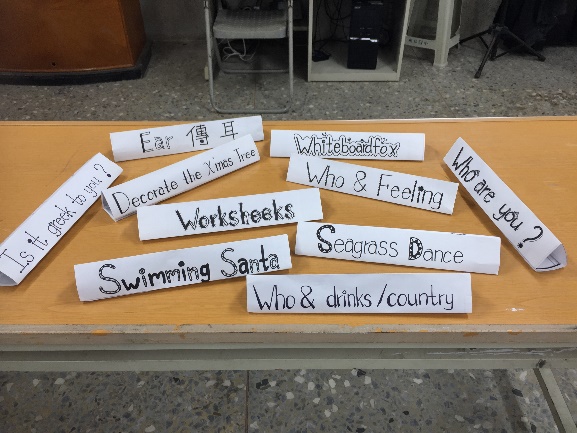 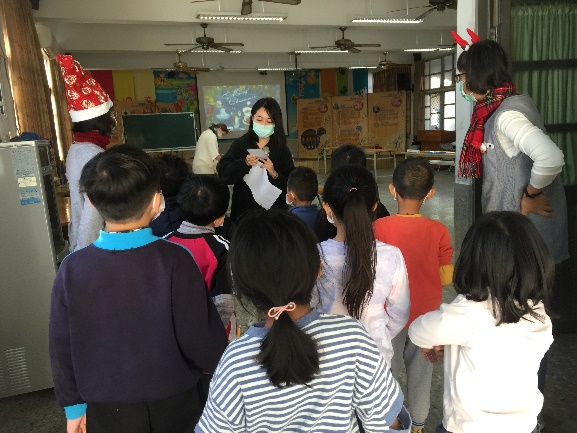 英語關卡英語關卡闖關活動說明闖關活動說明闖關活動說明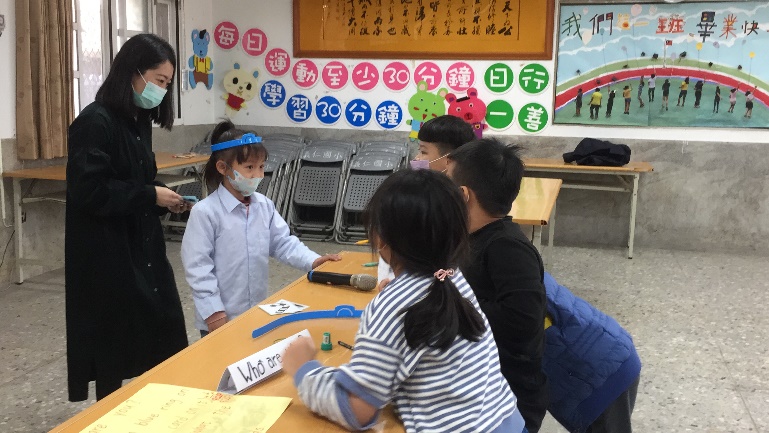 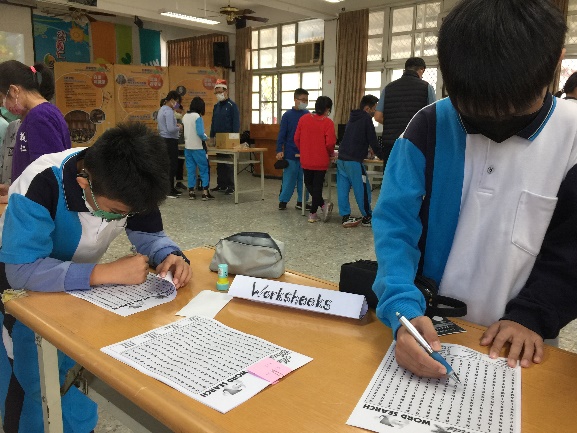 關卡-Who are you?關卡-Who are you?關卡-Worksheets關卡-Worksheets關卡-Worksheets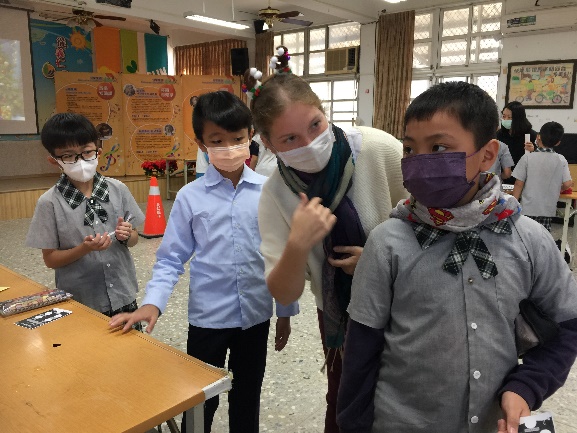 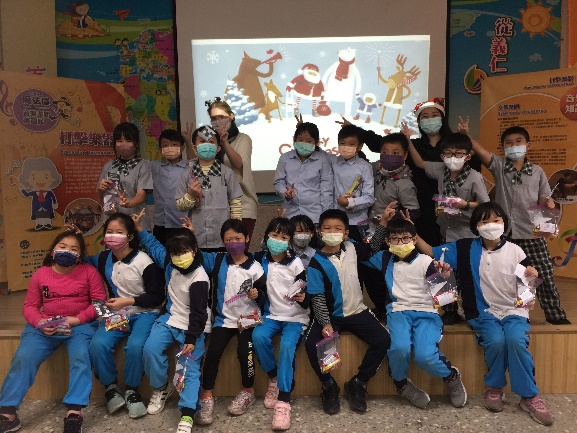 關卡-Ear傳耳關卡-Ear傳耳闖關完成-領取禮物闖關完成-領取禮物闖關完成-領取禮物